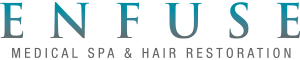 Client Medical History FormDate: ____________________    Birthdate:  _____________________Name: ___________________________________________________Address: _________________________ City ________________ State_______ ZIP__________Phone # _____________________ Email _________________________________Emergency Contact Person: _____________________________ Phone ____________________Do you presently have or previously had any of the following: (Circle Yes or No)Yes / No   History of MRSAYes / No   History of epilepsy, seizures, fainting or narcolepsy Yes / No   BotoxYes / No   Diabetes Yes / No   Lip Fillers (Restylane, Juvederm)Yes / No   Cold Sores/ Fever BlistersYes / No   Blepharoplasty (Eyelid surgery)Yes / No   Hepatitis (A, B, C, D)Yes / No   Forehead/Brow ListYes / No   Easy/Excessive BleedingYes / No   Face LiftYes / No   Alcoholism Yes / No   Eye Surgery/injury/ corneal abrasionYes / No   Abnormal Heart ConditionYes / No    Medications used such as anticoagulants that thin the blood Yes / No   Contact Lenses Yes / No    Take medications before Dental WorkYes / No    Chemical Peel (Last Treatment ______________)Yes / No    Skin Sensitivities to soaps, disinfectants, ect. Yes / No    History of allergies or adverse reactions to pigments, dyes, or other skin sensitivities such as, but not limited to latex. Yes / No   Pregnant/ Breastfeeding – Currently Yes / No   Brow or Lash Tinting Yes / No   Autoimmune Disorder (Human Immunodeficiency Virus) Yes / No   Oily SkinYes / No   Cancer     (DATE___________)Yes / No   Accutane or Acne Treatment Yes / No   Chemotherapy/ RadiationYes / No   Tan by booth or natural sunYes / No   Tumors/Growths/ CystsYes / No   Difficulty numbing for dental work Yes / No   Taking blood thinners such as : Aspirin, Ibuprofen, Alcohol, Coumadin, etc. . Yes / No   Allergic Reaction to any medications such as Lidocaine, Tetracaine, Benzyl alcohol, Carbopol, Lecithin, Propylene Glycol, Vitamin E Acetate, etc.LIST (IF SO) ____________________________________________________Yes / No    Allergies to metals, foods, etc.   _________________________________________Yes / No   Any Diseases or disorders not listed: _____________________________________Yes / No   Do you use skin care products containing Retin A, glycolic acid, or alpha hydroxyl?Please List All Vitamins and Medications you are Currently Taking: _____________________________________________________________________________I agree all the above information is true and accurate to the best of my knowledge.Signature ____________________________________  Date______________________